TRANSPARENCY OF MEDIA OWNERSHIP – THE LEGAL FRAMEWORKNETHERLANDS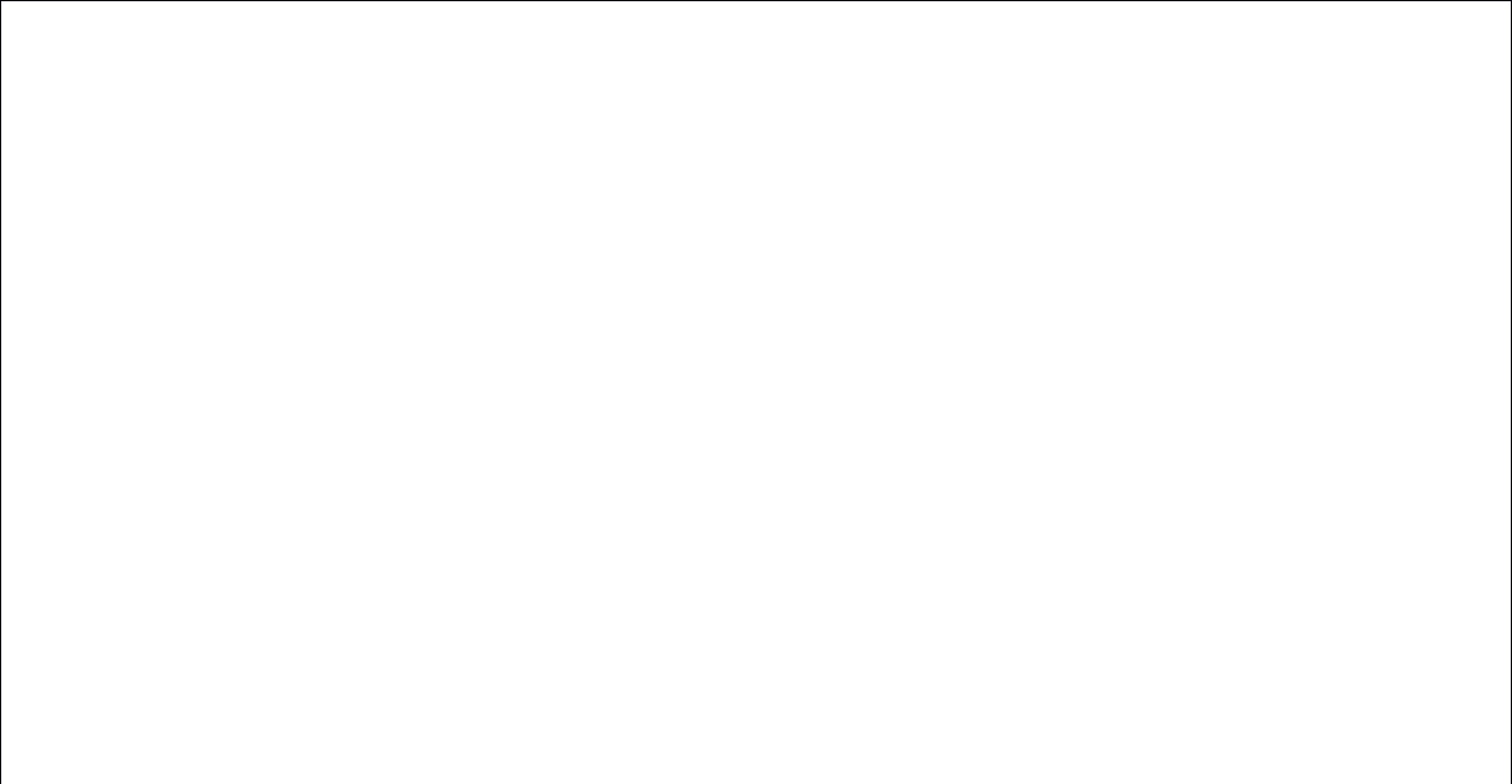 1.  Media-Specific Disclosure Requirements I : Disclosure to a Media Authority or other Public BodyName of Country: NetherlandsSource of information: Marcel Betzel7Name of Country: Netherlands Source of information: Marcel Betzel8Name of Country: Netherlands Source of information: Marcel Betzel3A. Non Media-Specific Transparency Requirements (ie laws applying to companies)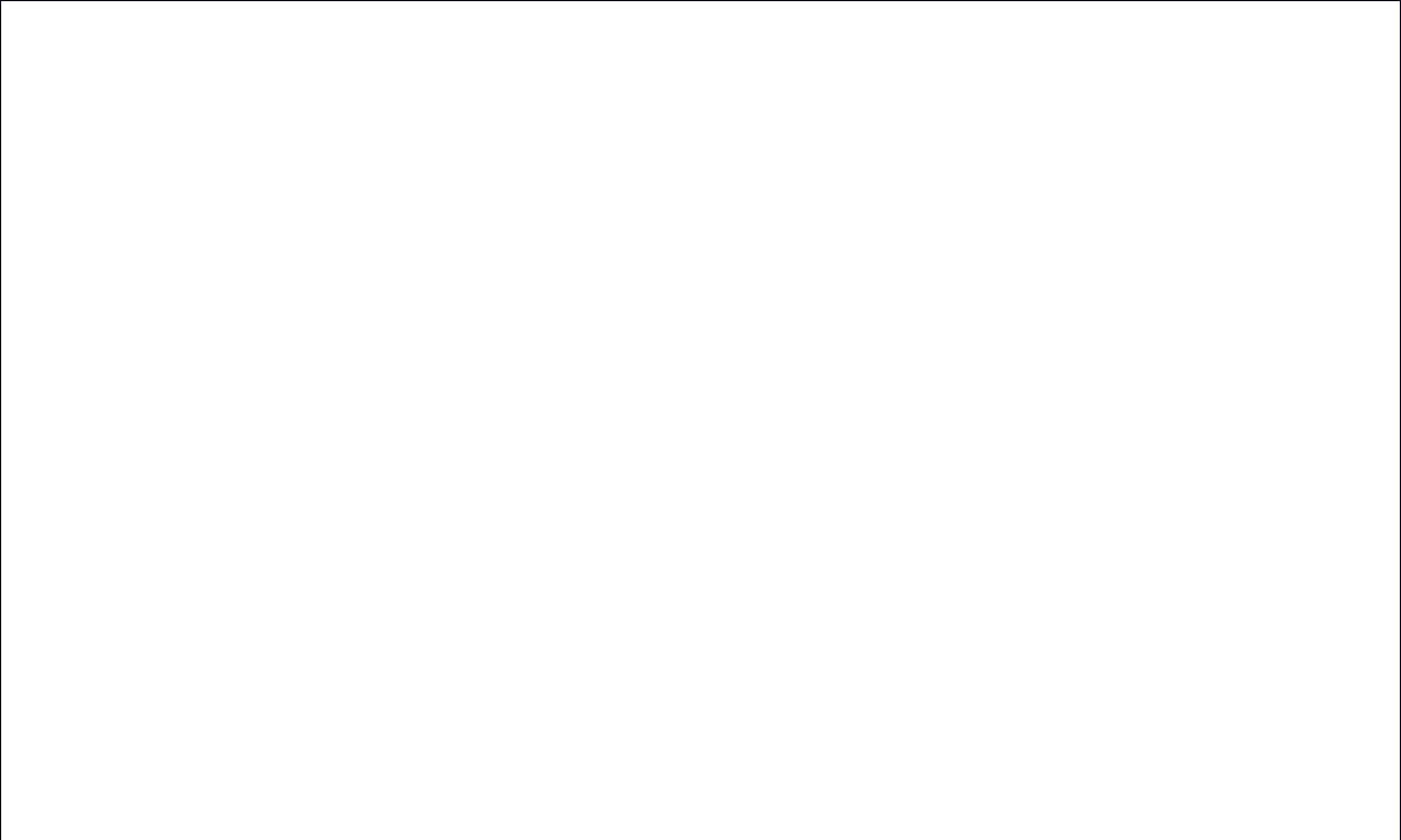 Name of Country: NetherlandsSource of information: Marcel BetzelThe Netherlands Chamber of Commerce is incorporated under public law and is supervised by the Ministry of Economic Affairs on the government's behalf.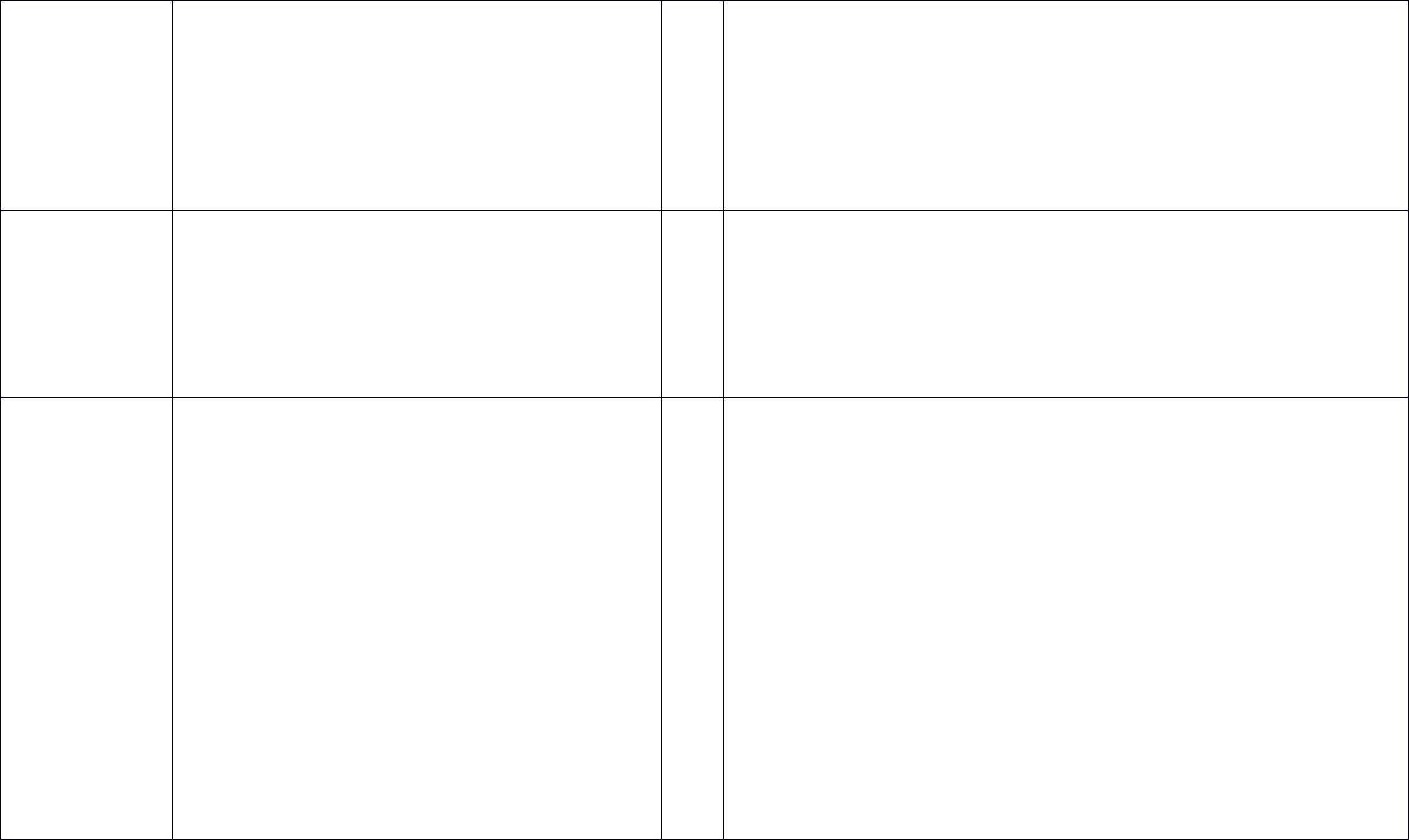 There are 12 regional autonomous Chambers of Commerce in the Netherlands. Registration should take place at the Chamber of Commerce in the respective area where the company or legal person has its business. If a company has more than one place of business, the location of the head office determines the place of registration or, in the case of a legal entity such as an association or society, the registered office (set out in the legal deed) determines the place of registration.e) When is the information to be notified? According to Article 20 of the Trade Register Act 2007, the general registration with the Trade Register must be carried out within a period of one week preceding and one week following the commencement of business activities.In Book 2 (Legal Persons), Title 2.9 (Annual accounts and annual report) of the Dutch Civil Code, there is the requirement for legal persons to publish their annual accounts and annual reports (which include information on ownership) at the Trade Register within 13 months of the end of the financial year.f) What information must be disclosed? The Trade Register contains a wide range of information about companies and legal entities. The exact information to be disclosed varies depending on the type of company and is set out in Chapter 4 of the Trade Register Decree 2008: Articles 9-42.1.	The main source of information is the business extract which contains the following elements: business name and address; Chamber of Commerce registration number; names of all managers (e.g. directors), including the extent of their authority; supervisory directors of private companies with limited liability12 (BV) or public limited liability companies13 (NV); all other registered officers (those with power of attorney) together with the extent of their authority; sole shareholder (if there is one); and any trustee (in the case of insolvency).Other information that must be disclosed as part of the business extract includes, in the case of a BV or NV, information about capital, for example which parties have a share in the capital. The specific percentages are not listed so it does not provide a full insight into who has how much share in ownership or control.2.	Another key source of information is the group structure which is an overview of the structure of the group to which the company belongs, including information10Name of Country: Netherlands Source of information: Marcel Betzel13Name of Country: Netherlands Source of information: Marcel Betzel3B. Non Media-Specific Transparency Requirements (ie laws applying to companies)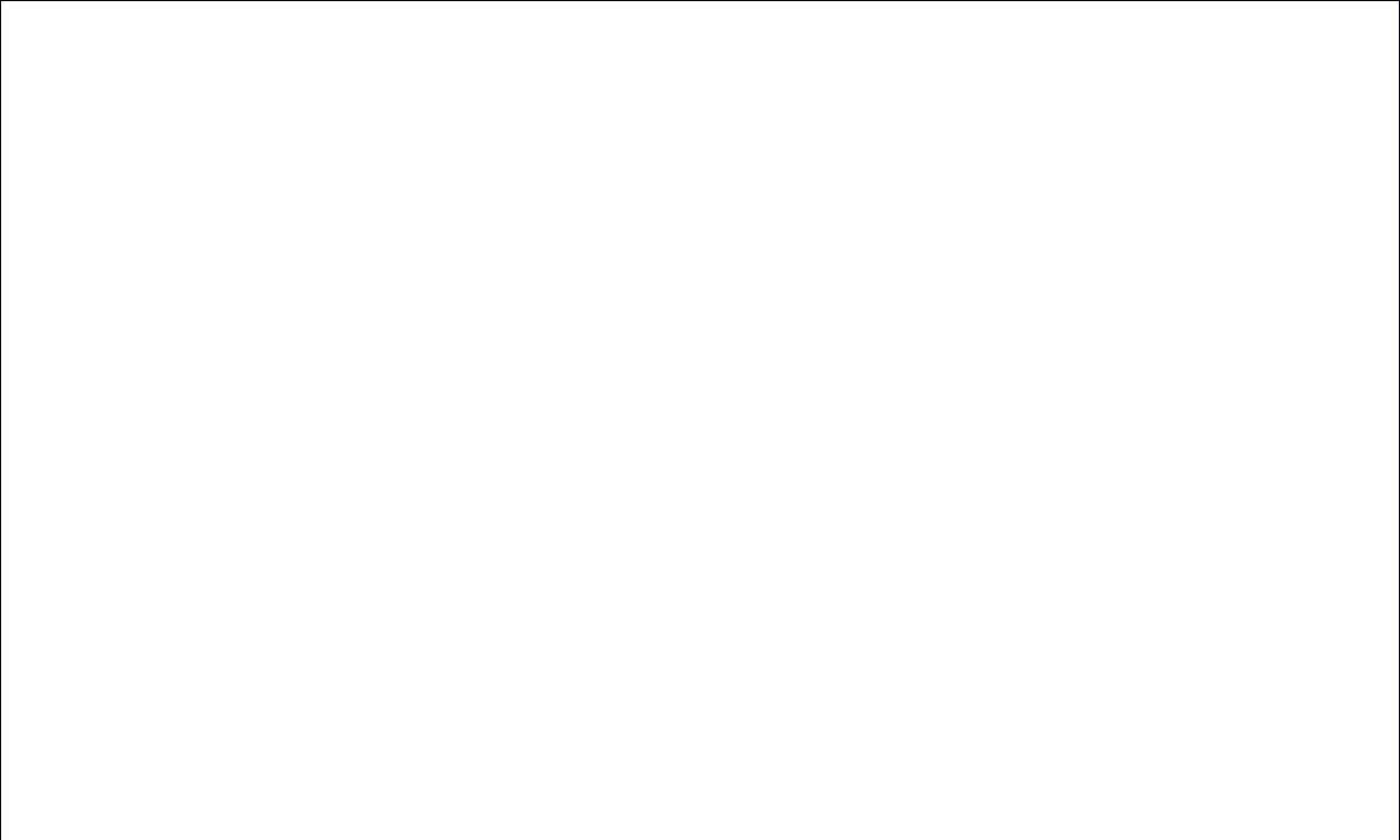 17Name of Country: Netherlands Source of information: Marcel Betzel6 This is done for reasons of scarcity; despite digital developments FM frequencies remain limited.7 This general obligation is stated in Article 5:20 of the General Administrative Law Act (June 4, 1992 Awb), laying downgeneral rules of administrative law - in Dutch - Wet van 4 juni 1992, houdende algemene regels van bestuursrecht (Algemene wet bestuursrecht). In order to enable regulatory authorities to obtain all necessary information Article 5:20 Awb includes an obligation for citizens and companies to cooperate, for example to provide information. Within a reasonable period of time the supervisory authority can impose any obligation to cooperate fully with the supervisor in case of reasonable need. This cooperation requirement to provide applies only if it relates to the exercise of (granted legal) control powers.8 Act of 32 October 1991, containing regulations governing public access to government (Open Government Act) - in Dutch - Wet van 31 oktober 1991, houdende regelen betreffende de openbaarheid van bestuur (Wet openbaarheid van bestuur)(WOB).9 This resulted from the Ministry of Education, Culture and Science asking the CvdM to monitor closely the impact of media concentration on media diversity and independence.10 Trade Register Act: Act of 22 March 2007, containing rules regarding a basic register of companies and legal entities (Trade Register Act 2007) - in Dutch - Handelsregisterwet: Wet van 22 maart 2007, houdende regels omtrent een basisregister van ondernemingen en rechtspersonen (Handelsregisterwet 2007)11 Trade Register Decree: Decree of 18 June 2008, regarding assessing a new Trade Register Decree 2008 (Trade Register Decree 2008) - in Dutch - Handelsregisterbesluit; Besluit van 18 juni 2008, houdende de vaststelling van een nieuw Handelsregisterbesluit 2008 (Handelsregisterbesluit 2008)12 In Dutch - Besloten vennootschap13 In Dutch - Naamloze vennootschap14 Economic Offences Act: Act of June 22, 1950, laying down rules for the detection, prosecution and trial of Economic Offences – in Dutch, Wet Economische Delicten: Wet van 22 juni 1950, houdende vaststelling van regelen voor de opsporing, de vervolging en de berechting van economische delicten15 In Dutch - Fiscale inlichtingen- en opsporingsdienst (FIOD/ECD)16 Act of 28 September 2006, establishing rules relating to the financial markets and their supervision (Act on Financial Supervision) - in Dutch - Wet van 28 september 2006, houdende regels met betrekking tot de financiële markten en het toezicht daarop (Wet op het financieel toezicht)17 It implements the EU Transparency Directive (Directive 2004/109/EC) which sets requirements with respect to the information on issuers whose shares are admitted to trading on a regulated market.18 Decision of 12 October 2006, containing rules for the application of Section 5.3 of the Act on Financial Supervision for reporting votes, capital holdings and capital interests in issuing institutions (Decision major holdings and capital interests in issuing institutions) - in Dutch - Besluit van 12 oktober 2006, houdende regels ter uitvoering van hoofdstuk 5.3 van de Wet op het financieel toezicht voor het melden van stemmen, kapitaal, zeggenschap en kapitaalbelang in uitgevende instellingen (Besluit melding zeggenschap en kapitaalbelang in uitgevende instellingen).19 In Dutch - Naamloze vennootschapQUESTIONSYES/COMMENTSCOMMENTSCOMMENTSCOMMENTSNO1.1 Who is requireda)Are media organisations which disseminate informationto discloseor those who have interests in such media organisationsinformation, whenspecifically required to report ownership information to aYand to whom?media authority or other public body or bodies?Yb)If YES, what is the legal basis of  this requirement?Regulation of Dutch media policy is contained in the Media Act 20081and itsaccompanying Media Decree 20082. Article 3.1 Media Act 2008 states that a licence isaccompanying Media Decree 20082. Article 3.1 Media Act 2008 states that a licence isaccompanying Media Decree 20082. Article 3.1 Media Act 2008 states that a licence isaccompanying Media Decree 20082. Article 3.1 Media Act 2008 states that a licence isrequired to offer a broadcasting service. Para 4 of this Article says that furtherrequired to offer a broadcasting service. Para 4 of this Article says that furtherrequired to offer a broadcasting service. Para 4 of this Article says that furtherrequired to offer a broadcasting service. Para 4 of this Article says that furtherconditions for the application procedure will be laid down in a ministerial regulation.conditions for the application procedure will be laid down in a ministerial regulation.conditions for the application procedure will be laid down in a ministerial regulation.conditions for the application procedure will be laid down in a ministerial regulation.This is done by Article 15 of the Media Regulation 20083 which contains theThis is done by Article 15 of the Media Regulation 20083 which contains theThis is done by Article 15 of the Media Regulation 20083 which contains theThis is done by Article 15 of the Media Regulation 20083 which contains theimplementation rules for the Media Act 2008.implementation rules for the Media Act 2008.implementation rules for the Media Act 2008.implementation rules for the Media Act 2008.c)Who exactly is covered by this requirement,Broadcast media / some online mediaBroadcast media / some online mediaBroadcast media / some online mediaBroadcast media / some online mediaThis covers the applicant for a broadcasting service licence which is the commercialThis covers the applicant for a broadcasting service licence which is the commercialThis covers the applicant for a broadcasting service licence which is the commercialThis covers the applicant for a broadcasting service licence which is the commercialmedia service provider. The commercial media service provider is defined in Articlemedia service provider. The commercial media service provider is defined in Articlemedia service provider. The commercial media service provider is defined in Articlemedia service provider. The commercial media service provider is defined in Article1.1, para 1 of the Media Act as the natural or legal person who provides a commercial1.1, para 1 of the Media Act as the natural or legal person who provides a commercial1.1, para 1 of the Media Act as the natural or legal person who provides a commercial1.1, para 1 of the Media Act as the natural or legal person who provides a commercialmedia service and who as far as the application of the Media Act 2008 is concernedmedia service and who as far as the application of the Media Act 2008 is concernedmedia service and who as far as the application of the Media Act 2008 is concernedmedia service and who as far as the application of the Media Act 2008 is concernedfalls under jurisdiction of the Netherlands.falls under jurisdiction of the Netherlands.falls under jurisdiction of the Netherlands.falls under jurisdiction of the Netherlands.As far as online media are concerned, those providing a linear broadcasting service, asAs far as online media are concerned, those providing a linear broadcasting service, asAs far as online media are concerned, those providing a linear broadcasting service, asAs far as online media are concerned, those providing a linear broadcasting service, asdefined in Article 1.1, para 1 of the Media Act 2008, would also need a licence. Hencedefined in Article 1.1, para 1 of the Media Act 2008, would also need a licence. Hencedefined in Article 1.1, para 1 of the Media Act 2008, would also need a licence. Hencedefined in Article 1.1, para 1 of the Media Act 2008, would also need a licence. Hencethe same regime would apply as for traditional broadcasting.the same regime would apply as for traditional broadcasting.the same regime would apply as for traditional broadcasting.the same regime would apply as for traditional broadcasting.In practice many audiovisual services offered online will not be linear by nature butIn practice many audiovisual services offered online will not be linear by nature butIn practice many audiovisual services offered online will not be linear by nature butIn practice many audiovisual services offered online will not be linear by nature butwill be distributed on demand (eg film VOD sites or catch-up services). A licence is notwill be distributed on demand (eg film VOD sites or catch-up services). A licence is notwill be distributed on demand (eg film VOD sites or catch-up services). A licence is notwill be distributed on demand (eg film VOD sites or catch-up services). A licence is notrequired for broadcasting such services; under Article 3.29b, para 1 of the Media Actrequired for broadcasting such services; under Article 3.29b, para 1 of the Media Actrequired for broadcasting such services; under Article 3.29b, para 1 of the Media Actrequired for broadcasting such services; under Article 3.29b, para 1 of the Media Act11111Name of Country: NetherlandsName of Country: NetherlandsSource of information: Marcel BetzelSource of information: Marcel BetzelSource of information: Marcel Betzel2008 only a registration with the CvdM (see 1.1(d) below) is required. So it isimportant to notice that in the case of on-demand media services there is no check onownership whatsoever.d) To whom must the information be reported?The information must be reported to the Dutch Media Authority4 (CvdM) which is thebody responsible for issuing broadcasting licences. It is governed by Chapter 7 of theMedia Act 2008 and is an independent administrative body, responsible forenforcement of the Media Act and the Media Decree in the Netherlands. The CvdMupholds the rules which are formulated in the Media Act as well as in the regulationsbased on this act, for example the Media Decree. The CvdM controls, for instance,compliance with advertising and sponsoring rules and programme quota obligationsby media service providers as well as issuing broadcasting licences. The activities ofthe CvdM cover public service, commercial broadcasters and cable operators. TheCvdM was founded on 1 January 1988, coinciding with the date of commencement ofthe Dutch Media Act.e) Who must report the information?The media service provider (licence applicant) itself. The legal requirement for a mediaservice provider when applying for a broadcasting service licence to submitinformation to the CvdM is – as a general principle – laid down in Article 3.1 of theMedia Act 2008 and further elaborated in Article 15 of the Media Regulation 2008.f)  Where notification is by those with an interest, is thisdependent on the size or scale of the interest, e.g. onlywhere a shareholding exceeds a certain size orNpercentage?Npercentage?If YES, what is the required threshold?g) Are foreign as well as domestic media organisationsYAccording to Article 1.2 para. 1 of the Media Act 2008, this obligation only applies tocovered by these requirements?media service providers which fall under Dutch jurisdiction under the terms of Article2 of the European Audiovisual Directive (AVMS Directive).5 Usually this means that:If YES, do these requirements apply to EU as well as non-Ythe editorial responsibility for the media service provider lies within the NetherlandsEU foreign organisations?because its head office is in the Netherlands; a significant part of the workforce islocated in the Netherlands; and the editorial decisions are taken in the Netherlands.This interpretation is taken directly from the wording of the AVMS Directive.Article 2.1, paragraph 2 of the Media Act 2008 sets out the same jurisdiction criteria(from Article 2 AVMS Directive) for providers of a radio broadcasting service. Inaddition they also fall under jurisdiction of the Netherlands when they use a terrestrialfrequency appertaining to the Netherlands.2Name of Country: NetherlandsName of Country: NetherlandsSource of information: Marcel BetzelSource of information: Marcel Betzelh) When is information to be notified?h) When is information to be notified?h) When is information to be notified?The information must be submitted when a natural or legal person applies for abroadcasting licence (Article 3.1 of the Media Act 2008 and further elaborated inArticle 15 of the Media Regulation 2008).According to Article 3.2 of the Media Act 2008, a licence/permission for broadcastingexpires after 5 years. So after this period the application procedure will start overagain and only then do ownership and shareholder information have to be reported tothe CvdM. For most broadcasters there is no obligation therefore to send a regularupdate on ownership/shareholders before the licence has expired.There is only one exception to this: radio stations that have obtained an FM frequency(in practice this affects only about 25 licencees). Article 6.24 of the Media Act 2008states that for distribution of a radio broadcasting service only one FM frequency orcombination of smaller FM frequencies may be used by the same licencee.6 In order tocheck whether, behind the scenes, a legal or natural person is controlling more thanone radio station holding a FM frequency, the licencees have to report ownership andshareholder information for the respective company to the CvdM about every 18months. This term is not defined in a specific article of the Media Act but decided byCvdM when carrying out its policy.1.2 Whata)Name and contact details of media organisation?information is to beYprovided?b) Name and contact details of owner?b) Name and contact details of owner?b) Name and contact details of owner?Yc)Country of domicile of company with an interest?Nd)Citizenship/residence status of individual with anNinterest?Ninterest?e)Size of shareholding?The applicant should inform the CvdM about all parties holding capital or voting rightsYin the company and the size or percentage involved. (Article 15 of the MediaIf YES, please provide detailsRegulation).f)If shares are held on behalf of another, e.g. throughIf shares are held on behalf of another, e.g. throughbrokerage, must the name of the beneficial owner beYdisclosed?g)Details of companies or individuals with an indirectDetails of companies or individuals with an indirectNcontrolling or significant interest?3Name of Country: NetherlandsName of Country: NetherlandsName of Country: NetherlandsSource of information: Marcel BetzelSource of information: Marcel BetzelSource of information: Marcel BetzelSource of information: Marcel BetzelIf YES, please explain.h)Political, religious or other affiliations of shareholder /Nowner?Nowner?i)Interests by owners in other media organisations?NIf YES, please explain.j)Interests by owners in non-media businesses?NIf YES, please explain.k)Interests in the media organisation by individuals (e.g.family members or organisations) affiliated to theowner?NNIf YES, how is ‘affiliation’ defined in the relevantinstruments and what details are to be disclosed?l)Management details: for example, directors (if aMembers of the Board of Directors should be named (Article 15, Media Regulation). Ifcompany), key executive officers, managing editor?Ythis information is not submitted, the licence application will be refused (Media Act,Article 3.3, para 2).m) Subsequent changes in ownership (resulting from am) Subsequent changes in ownership (resulting from aNmerger or acquisition by other entities, etc.)?Nmerger or acquisition by other entities, etc.)?n)Sources of media revenue?If an applicant is intending to broadcast advertisements, it should be affiliated to theNetherlands Advertising Code and should submit a declaration of membership (ArticleIf YES, please explain.3.6, para 1 and 2, Media Act 2008).o)Other.p)Are these obligations sufficient to establish who the legalNThere are two key obstacles:or natural persons are who effectively own andultimately control the media organisations?1.  The basic data required to establish ownership is not required; for example, thereis no disclosure of those with significant interest or indirect control and changes inthe size of shareholdings only have to be disclosed once every five years (exceptfor radio stations with an FM frequency).In general the CvdM can always ask for additional information regardingownership/shareholders. For instance if there is any doubt about the reliability ofinformation submitted by an applicant, the CvdM can require additional and moredetailed information which it deems necessary for performing its legal task inadequate way.74Name of Country: NetherlandsName of Country: NetherlandsSource of information: Marcel BetzelSource of information: Marcel BetzelSource of information: Marcel BetzelBut since the percentage of ownership is not a decisive criterion for granting alicence or not (with the exception of FM frequency holders) it is not somethingthat will be checked on regular basis by the CvdM.2.  The obligation to report information only happens every 5 years when a licenceexpires.1.3 Effectiveness of1.3 Effectiveness of1.3 Effectiveness ofa)Are there any sanctions for non-reporting?If the CvdM is of the opinion it has not received not all information it can refuse tothedisclosuredisclosuregrant the Licence (Article 3.3 of the Media Act 2008).regimeThe CvdM may refuse an application if:Ya. the data submitted by the applicant during the application procedure is incorrect orincomplete; orb. it can reasonably be expected that the applicant will not comply with the provisionsof the Media Act 2008.i.  If YES, have they have been applied in practice?NIn practice sanctions are not imposed for this failure because applicants usuallyii. If NO, why not?Nprovide all required information regarding ownership.ii. If NO, why not?provide all required information regarding ownership.b) Can the public obtain access to this information?b) Can the public obtain access to this information?The information can be accessed by checking the decisions of the CvdM online and/orYrequesting a copy in writing under the Open Government Act (WOB)8 (Dutch freedomIf YES, how?Yof information law). The CvdM has not established a general public register ofIf YES, how?of information law). The CvdM has not established a general public register oflicensed broadcasters which can be accessed online.c)Is this information required to be made available to anyNHowever, since 2000 the Media Monitor section of the CvdM has published an annualother body, for instance, parliament?report about trends and developments in the media market (written press, TV, radioand new media).9 The report covers aspects like media ownership, market shares,If YES, please specify.ongoing trends and specific issues related to media pluralism. There is no legalobligation for media companies to submit information to the CvdM which collects itsinformation mainly by using public sources of information like annual reports, pressreleases, information provided through the websites of media companies, theinformation filed in the Trade Register of the Chamber of Commerce and presspublications. The CvdM also asks the media companies covered in the reports to verifyand check the information which it intends to publish.5Name of Country: NetherlandsName of Country: NetherlandsName of Country: NetherlandsName of Country: NetherlandsSource of information: Marcel BetzelSource of information: Marcel BetzelSource of information: Marcel BetzelSource of information: Marcel BetzelSource of information: Marcel BetzelThe report is sent to the Minister of Media Affairs as well as the Parliament. It is alsoThe report is sent to the Minister of Media Affairs as well as the Parliament. It is alsoavailable for all interested parties (press, industry and public) and published on theavailable for all interested parties (press, industry and public) and published on thewebsite. The observations of the CvdM could give the legislature grounds for adaptingwebsite. The observations of the CvdM could give the legislature grounds for adaptingnew media (ownership) legislation. It is expected that in near future the publicationnew media (ownership) legislation. It is expected that in near future the publicationof the yearly reports by the Media Monitor section of the CvdM will obtain a legalof the yearly reports by the Media Monitor section of the CvdM will obtain a legalbasis in the Media Act but it is not expected this legal provision will be accompaniedbasis in the Media Act but it is not expected this legal provision will be accompaniedby a legal requirement for media companies to submit specific (ownership)by a legal requirement for media companies to submit specific (ownership)information to the CvdM.information to the CvdM.d) Can certain information be withheld, for instance ond) Can certain information be withheld, for instance ond) Can certain information be withheld, for instance onInformation cannot be withheld by applicants when they submit information to theInformation cannot be withheld by applicants when they submit information to thegrounds of commercial sensitivity?grounds of commercial sensitivity?CvdM.CvdM.If YES, please specifyIf YES, please specifyYYHowever, when a citizen requests copies of licence decisions and other documentsHowever, when a citizen requests copies of licence decisions and other documentsYYfrom the CvdM, confidential business information which could affect competitionfrom the CvdM, confidential business information which could affect competitionfrom the CvdM, confidential business information which could affect competitionfrom the CvdM, confidential business information which could affect competitionbetween companies does not have to be disclosed (Article 10 WOB). The same goesbetween companies does not have to be disclosed (Article 10 WOB). The same goesfor private details of persons involved which could harm their privacy (like privatefor private details of persons involved which could harm their privacy (like privateaddresses).addresses).e)Are there any bureaucratic or other constraints, forAre there any bureaucratic or other constraints, forinstance charges, on public access?instance charges, on public access?NNNNIf YES, please specifyIf YES, please specifyf)  Would a reasonable, nontechnical individual be able tof)  Would a reasonable, nontechnical individual be able tof)  Would a reasonable, nontechnical individual be able toThe basic data required to establish ownership is not required; for example, there isThe basic data required to establish ownership is not required; for example, there isascertain who effectively owns and ultimately controlsascertain who effectively owns and ultimately controlsno disclosure of those with significant interest or indirect control and changes in theno disclosure of those with significant interest or indirect control and changes in thethe media organisation concerned from thethe media organisation concerned from theNNsize of shareholdings only have to be disclosed once every five years (except for radiosize of shareholdings only have to be disclosed once every five years (except for radioinformation available?information available?NNstations with an FM frequency).stations with an FM frequency).information available?information available?stations with an FM frequency).stations with an FM frequency).If NO, please explain.If NO, please explain.g)Has the public made use of this facility in practice?Has the public made use of this facility in practice?YYi.  If YES, is it common practice? Do the media pick upi.  If YES, is it common practice? Do the media pick upIt is rare for the public to request this information. It is usually parties with aIt is rare for the public to request this information. It is usually parties with athe information?the information?professional interest, such as journalists or competitors, who approach the CvdM withprofessional interest, such as journalists or competitors, who approach the CvdM withii. If NO, why not?ii. If NO, why not?a request to provide a copy of a licence decision or other written information.a request to provide a copy of a licence decision or other written information.2.  Media-Specific Disclosure Requirements II: Disclosure Directly to the Public2.  Media-Specific Disclosure Requirements II: Disclosure Directly to the Public2.  Media-Specific Disclosure Requirements II: Disclosure Directly to the Public2.  Media-Specific Disclosure Requirements II: Disclosure Directly to the Public2.  Media-Specific Disclosure Requirements II: Disclosure Directly to the Public2.  Media-Specific Disclosure Requirements II: Disclosure Directly to the Public2.  Media-Specific Disclosure Requirements II: Disclosure Directly to the PublicQUESTIONSQUESTIONSYES/COMMENTS6NO2.1 Who has toa)Are media organisations and/or their owners specificallyNdiscloserequired to disclose ownership details directly to theinformation andpublic?when?b)If YES, please specify the legal basis for this requirementc)Who exactly is covered by this requirement?d)Does the duty apply to foreign as well as domestic mediaorganisations?e)Are there are any differences in the requirements thatapply to European and non-European organisations.f)Where exactly is the information to be disclosed?g)When is information to be made available to the public?2.2 Whata) Name of owner?a) Name of owner?information mustbe disclosed?b)Country of domicile if a company? /Citizenship/residence status if an individual?c)Size of shareholding?If YES, please provide detailsd)If shares are held on behalf of another, e.g. throughbrokerage, must the name of the beneficial owner bedisclosed?e)Details of companies or individuals with an indirectcontrolling or significant interest?If YES, explain.f)Political, religious or other affiliations of shareholder /owner?g)Interests by owners in other media organisations?If YES, explain.h)Management details: for example, directors (if acompany), key executive officers, managing editor?i)Sources of media revenue?j)Other.k)Are these obligations sufficient to establish who the legalor natural persons are who effectively own andultimately control the media organisations?2.3 Effectiveness ofa)Are there any sanctions for non-reporting?the disclosureregimeIf YES, what is the range of potential sanctions and whohas power to impose them?b)  Are sanctions, if available, applied in practice?b)  Are sanctions, if available, applied in practice?If NO, why not?c)Can certain information be withheld, for instance ongrounds of commercial sensitivity?If YES, please specifyd)Are there any bureaucratic or other constraints, forinstance charges, on public access?If YES, please specifye)Would a reasonable, nontechnical individual be able toascertain who effectively owns and ultimately controlsthe media organisation concerned from the informationavailable?If NO, please explain.f)Has the public made use of this facility in practice?If NO, why not?QUESTIONSYES/COMMENTSNO3A.1 Who isa) Are there non media-specific transparency requirementsrequired to disclosethat require media organisations to disclose ownershipYwhat, to whom andinformation?Ywhat, to whom andinformation?when?b) What is the relevant legal basis for disclosure?According to Article 2 of the Trade Register Act 200710 (Hrw), along with the TradeRegister Decree 200811 (Hrb), Dutch companies and legal entities must register withthe Dutch Trade Register. This applies to companies which are established in theNetherlands, even if they are foreign by origin.c) To whom do the disclosure requirements apply (e.g.,This requirement addresses all companies and legal persons/entities active in thecompanies) and, In particular, where companies areNetherlands. The definition of ‘company’ used by the Chamber of Commerce, whichrequired to provide ownership details, which types ofmanages the Trade Register, is based on jurisprudence and is very broad. It goescompanies are covered?beyond what would normally be considered as a company (for example, it is muchbroader than the definition used for the Inland Revenue). Article 5 of the TradeRegister Act 2007 lists the types of companies which must register:a. a company based in the Netherlands and owned by a limited company, a privatelimited company, a partnership, a limited partnership, a partnership, a company, acooperative, a mutual insurance association, an association, a foundation, a church ora public corporation;b. a company located in the Netherlands and owned by a natural person;c. a company belonging to a European company, a European Cooperative Society, aEuropean limited partnership or a European Economic cooperative association whichit has its registered office in the Netherlands;d. a company belonging to a foreign legal entity with a principal or a branch office inthe Netherlands;e. a company based in the Netherlands and owned by a person other than specifiedin paragraph a. to d.In practice this means that more or less all companies will be covered by theobligation, and definitely media companies.d) To whom is the information to be disclosed?Under Article 3 of the Trade Register Act, information must be disclosed to theNetherlands Chamber of Commerce which is in charge of managing the Trade Register.9about the shareholders or liable parties. It contains information on: organisationsthat fully control other organisations in the group; organisations that are 100%shareholders of other organisations in the group; organisations that are liable (iefully responsible) for other organisations in the group. It does not list thepercentages involved and thus does not provide full insight into how much controleach shareholder has.3.All companies established in the Netherlands, also those foreign by origin, mustfile annual accounts with the Trade Register within 13 months of the end of theaccounting year in question (Article 379, Book 2 Civil Code). The annual report andaccounts of a foreign legal entity must also be filed at the Trade Register, providedthe obligation to publish also applies under the law of the country of formation ofthe foreign legal entity.Under Article 379 Book 2 Civil Code the annual accounts should disclose sharecapitals of 20% or more that the entity concerned has in other companies (aloneor together with his subsidiaries). So it does NOT tell which company has a sharein or even owns the entity concerned.These annual accounts do not therefore include information regarding ownershipin or control over the respective company; they only include information on othercompanies for which the company concerned owns shares. In theory informationabout share ownership of the company concerned should be disclosed in theaccounts of those that own the shares. Ownership of the entity concerned byother companies will be disclosed indirectly via the annual account filed by theother companies.g) Do these obligations enable the public to obtainNThere is not adequate reporting of the size of shareholdings to identify ownership.There is not adequate reporting of the size of shareholdings to identify ownership.sufficient information to establish which legal or naturalThe only information available in the Trade Register information (Group structure) is:.The only information available in the Trade Register information (Group structure) is:.persons effectively own or ultimately control mediaorganisations?Organisations that manage (fully control) other organisations in the groupIf NO, please explain.Organisations that are 100% shareholders of other organisations in the groupIf NO, please explain.Organisations that are liable (fully responsible) for other organisations in thegroupThus, if there are more shareholders involved (which is often the case in practice), theThus, if there are more shareholders involved (which is often the case in practice), theregister might not provide all information necessary to assess the degree of controlregister might not provide all information necessary to assess the degree of control11Name of Country: NetherlandsName of Country: NetherlandsSource of information: Marcel BetzelSource of information: Marcel Betzeland impact of other shareholders involved.In addition, if a foreign company which is not established in the Netherlands has ashare of less than 20% in a Dutch company, the Dutch system does not apply to themand they will not have to disclose their stake in the Dutch company under Article 379Book 2 Civil Code in (f) above.There is a potential gap in the system of annual accounts filed at the Chamber ofCommerce when it comes to providing complete information aboutshareholders/owners.3A.2 Effectivenessa)Where is the information recorded?The information is filed in the Trade Register managed by the Dutch Chamber ofCommerce.b) Are there any sanctions for non-reporting?b) Are there any sanctions for non-reporting?Failure to submit the annual accounts to the Trade Register or to comply with otherdisclosure requirements is a violation of Articles 27 and 47 of the Trade Register ActIf YES, what form do they take and who applies them?and, therefore, according to Article 1, para 4 of the Economic Offences Act14constitutes an economic offence.YThe supervision of this requirement is carried out by the FIOD/ECD15, the FiscalThe supervision of this requirement is carried out by the FIOD/ECD15, the FiscalInformation and Investigation Service which is the inspection service of the Dutch Taxand Customs Administration. This service can submit a case to the Public Prosecutorwho can decide to start a procedure to impose a financial sanction. The maximumsanction which can be imposed is currently €19,000.c) Are any applicable sanctions for violations applied inc) Are any applicable sanctions for violations applied inIn recent years, there have not been many sanctions imposed, in part because thepractice?FIOS/ECD has been understaffed and has set other priorities.YIf NO, why not?Nevertheless, over the past few years or so, there has been a renewed focus onenforcement and in 2010, 156 companies were prosecuted for non-complianced) Can the public obtain access to this information?d) Can the public obtain access to this information?They can consult the Trade Register of the Chamber of Commerce electronicallyYthrough the website www.kvk.nl.If YES, how?e)Are there any practical conditions or charges that couldYSearching the Trade Register is free, but the Chamber of Commerce charges fees forserve to restrict public access?the business extracts, accounts and any additional information ranging from € 0.30 upto €7.50 for a certified business extract. This is not based on any regulation or law butIf YES, please specify,on the business policy of the Chamber of Commerce regarding the sale of itscommercial information products.12Name of Country: NetherlandsName of Country: NetherlandsName of Country: NetherlandsSource of information: Marcel BetzelSource of information: Marcel BetzelSource of information: Marcel BetzelIn addition to these costs, there is also a restriction on the disclosure of the addressesof natural persons involved. This is in order to protect the privacy of the privatepersons involved. Following Article 51 of Trade Register Decree only lawyers, bailiffs,notaries and members and employees of public authorities have access to the privateaddresses.f)   Would a reasonable, nontechnical individual be ableTaking into account the nature of the information and the way it is structured, it couldto understand who effectively owns and ultimatelybe assumed that an “average” person would be able to understand the information incontrols the media organisations using theNthe Trade Register. However, due to the lack of information on shareholdings (seeinformation indicated in this section?N3.1(g) above), it is not possible to be sure of identifying ownership through the Tradeinformation indicated in this section?3.1(g) above), it is not possible to be sure of identifying ownership through the TradeRegister.If NO, why not?g) Have the public made use of this facility to establishIn practice it’s mostly professionals who consult and use the information in the Trademedia ownership information in practice?Register. In general this means companies who want to obtain reliable and objectiveinformation about their business partners and journalists looking for more in-depthIf NO, or limited, use has been made, why not?information regarding companies they cover in their Articles or reports.QUESTIONSYES/COMMENTSNO3B.1 Who isa) Are there non media-specific transparency requirementsrequired to disclosethat require media organisations to disclose ownershipYwhat, to whom andinformation?Ywhat, to whom andinformation?when?b) What is the relevant legal basis for disclosure?The Act on Financial Supervision16 (Wft) entered into force on 1 January 2007. Chapter5.3 of the Wft contains the rules for notifying voting rights, share capital, control andshare capital interest in issuing institutions (companies whose shares are admitted totrading on regulated markets, including media companies).17The Decree on the Disclosure of Major Holdings and Capital Interests in IssuingInstitutions18, which was based on the above-mentioned Act, also entered into forceon 1 January 2007. The aim of the rules regarding the disclosure of major holdings andcapital interests in issuing institutions is to increase the transparency of majorholdings and capital interests in issuing institutions and to simplify the disclosureprocess for parties that have a duty to disclose.c) To whom do the disclosure requirements apply (e.g.,The disclosure requirements apply to so-called “issuers”: These are public limitedcompanies) and, In particular, where companies arecompanies19 (NV) incorporated under Dutch law whose shares are admitted to tradingrequired to provide ownership details, which types ofon a regulated market, or legal persons incorporated under the law of a state which iscompanies are covered?not an EU Member State whose shares are admitted to trading on regulated market inthe Netherlands (Article 5.47, Wft).d) To whom is the information to be disclosed?The information is to be disclosed to the Netherlands Authority for the FinancialMarkets20 (AFM) which is the financial services regulatory authority for theNetherlands.e) When is the information to be notified?The AFM must be informed in the event of a change at the issuer, which changes thecapital or the voting rights of a person to such an extent that the relevant percentagereaches, exceeds or falls below a threshold. The thresholds are 5%, 10%, 15%, 20%,25%, 30%, 40%, 50%, 60%, 75% and 95%. This must be done as soon it is known (orshould be known21) that the percentage holding in the capital and/or voting rightsreaches, exceeds or falls below the relevant threshold (Article 5:38, Wft).The AFM is very strict in its verification of whether the notification was made withoutdelay. This is also in order to prevent possible effects of the notification on the share14Name of Country: NetherlandsName of Country: NetherlandsSource of information: Marcel BetzelSource of information: Marcel Betzelprice and the risk of abuse of inside information.f)  What information must be disclosed?The size of shareholding or voting rights of the legal or natural person involved, afterthis size - stated in percentage - has reached, exceed or fall below a threshold, as setout in 3B1.1(k) above.g) Do these obligations enable the public to obtainYes but following Article 5.47 of the Act on Financial Supervision the disclosuresufficient information to establish which legal or naturalrequirements in relation to the AFM only apply to “issuing companies”persons effectively own or ultimately control mediaYorganisations?YOnly a few media organisations in the Netherlands can be considered as an publicorganisations?Only a few media organisations in the Netherlands can be considered as an publiclimited companies and are therefore subject to the regime of notifying to AFM.If NO, please explain.3B.2 Effectivenessa) Where is the information recorded?The AFM maintains, pursuant to the Wft, three public databases containing thenotified data:1. the public database of issue capital;2. the public database of substantial holdings; and3. the public database of directors and supervisory directors.b) Are there any sanctions for non-reporting?YThe AFM can oblige a person who submitted incorrect notification or who failed tosubmit a notification to submit a correct notification within a reasonable term. If thisIf YES, what form do they take and who applies them?is not complied with, the AFM can include the data it considers to be correct in thepublic database, after it has informed the relevant issuer and the person who isobliged to make the notification.In addition there are criminal law sanctions (imposed by the AFM) and civil lawsanctions (claimed by shareholders):- Criminal-law sanctionsIf a person or an issuer fails to comply with certain provisions of the Wft, this willconstitute a punishable act under the Economic Offences Act, Article 1, para 3. Thepossible sanctions for a violation of the Wft include imprisonment of up to six months,a community punishment order or a monetary fine of € 18,500 (€ 74,000 for legalpersons). If the punishable act was committed intentionally, this will constitute acrime which is liable to punishment with imprisonment of up to two years, acommunity punishment order or a monetary fine of € 18,500 (€ 74,000).- Civil-law sanctions15Name of Country: NetherlandsName of Country: NetherlandsSource of information: Marcel BetzelSource of information: Marcel BetzelIf a notification is not made in accordance with the Wft, the civil courts can imposemeasures and the responsible directors can be held liable for damage caused by this.Based on civil law two types of liability should be distinguished: internal and externalliability.i. Internal liability of directors (or those who failed to notify) towards the company orown shareholders under Article 9 Book 2 Civil Code:ii. External liability of directors (or those who failed to notify) towards third parties likecustomers or suppliers under Article 162 Book 6 Civil Code (tort).c) Are any applicable sanctions for violations applied inc) Are any applicable sanctions for violations applied inThe AFM has imposed sanctions up to €196,000 because the companies involvedpractice?practice?Yfailed to submit a notification to AFM. On average three fines per year are imposed.YIf NO, why not?If NO, why not?d) Can the public obtain access to this information?d) Can the public obtain access to this information?The public databases maintained by the AFM can be consulted free of charge via theAFM website. The substantial holdings public database will include the name, addressIf YES, how?If YES, how?details and place of residence of the person obliged to notify, the name of the issuer,the total share capital interest and/or voting rights percentage disposed of, as well asthe composition of this percentage. The date on which the notification obligationarose will also be published. If it concerns an indirect interest, the names of therelevant subsidiaries will have to be reported as well and these will, possibly with anYattached organisational chart, be published on the AFM website.Those who access the registers of AFM can also subscribe to an alert service by emailto be updated when shares of particular issuing companies change.Article 1:107, paragraph 3 of the Act on Financial Supervision states that theaddresses of natural persons will not be included in the public database, in order toprotect privacy.e) Are there any practical conditions or charges that coulde) Are there any practical conditions or charges that couldserve to restrict public access?serve to restrict public access?NNIf YES, please specify,If YES, please specify,f)Would a reasonable, nontechnical individual be ableYto understand who effectively owns and ultimatelycontrols the media organisations using theinformation indicated in this section?16Name of Country: NetherlandsName of Country: NetherlandsSource of information: Marcel BetzelSource of information: Marcel BetzelSource of information: Marcel BetzelIf NO, why not?g) Have the public made use of this facility to establishAround 1500 people make use of the alert service mentioned in 3B.2(d) above.media ownership information in practice?YIn addition to these email alerts the register is consulted approximately 1200 times aYyear.year.If NO, or limited, use has been made, why not?ENDNOTESENDNOTES